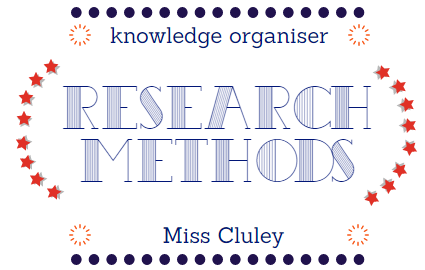 PositivistsInterpretivistsis the approach based on the natural sciences. Central is the idea of objectivity and science.  This approach was favoured by earlier sociologists and tended to be “top down, tends to produce measurable quantitative data is the approach which tries to see the world from the subjects perspective.  Tends to be bottom up and qualitativeAim: to produce research that is systematic and logical. All those who take part are exposed to the same variables e.g. questions Aim: to produce research which uncovers meaning and experiences. The world is socially constructed therefore it is important to uncover these meanings Objectivity and value free:Positivists do not want bias! So they want their research to be as objective as possible. Value freedom: all sources of bias have been removed, e.g. the style of questions. This will hopefully lead to more reliable dataVerstehn, empathy and rapport The aim of sociological research should be to get in the shoes of who they are researching. Building rapport between the participants and researcher is important as this will lead to valid dataPreferred methods:Social surveys (questionnaires, structured interviews) secondary methods (official statistics) Preferred methods:Ethnographic methods (unstructured interviews, participant observations) within their natural environment.